Study and launching of a new model in ChinaCompetitors analyse                                                               Tele Meeting between company and JV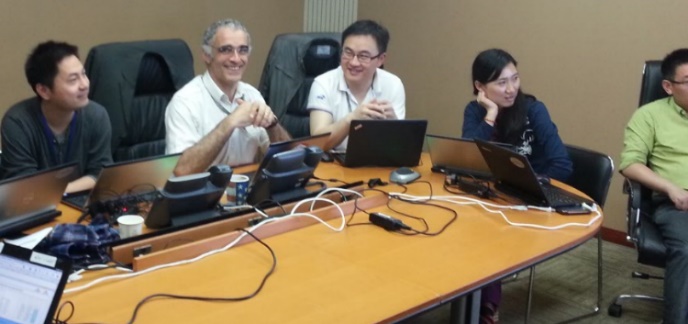 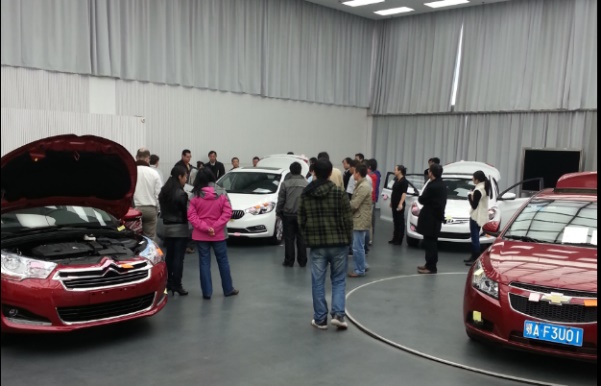 Technical meeting                                                                                         on line check 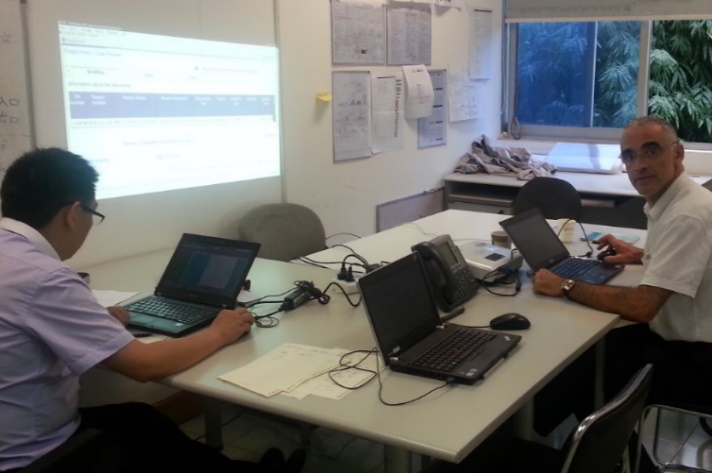 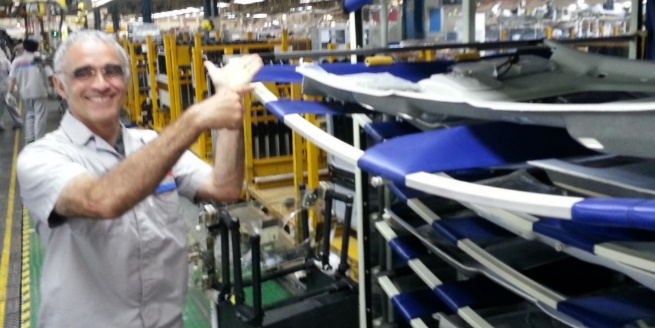 Pre production check                                               Captive fleet management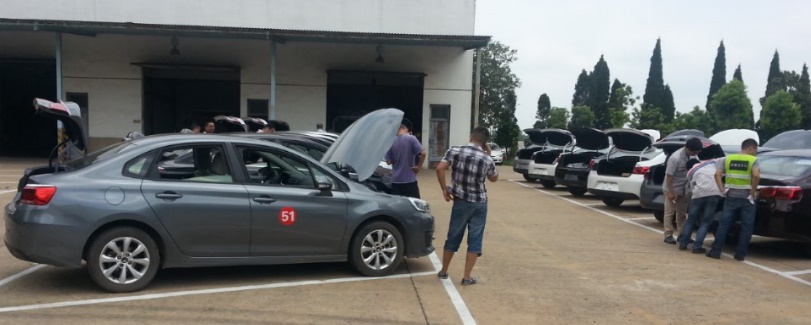 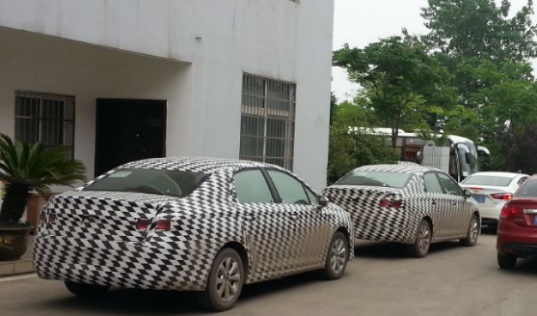 Final control				Quality convergence                                     End of project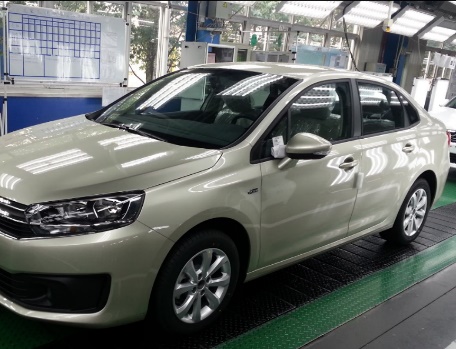 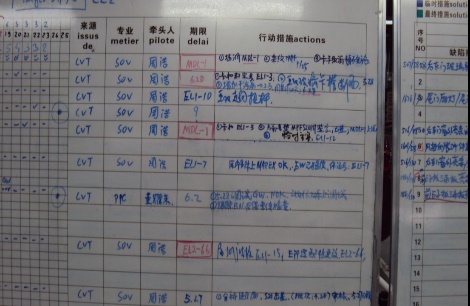 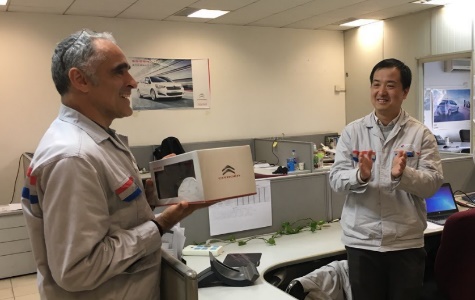 